แบบ P.3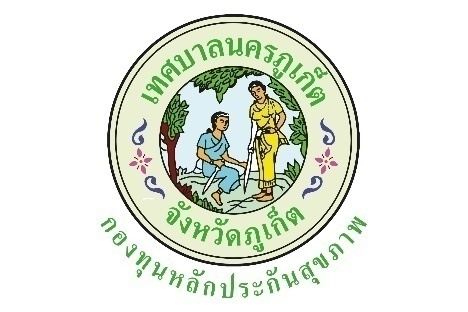 ปีงบประมาณ  2563แบบรายงานผลการดำเนินงาน/โครงการที่ได้รับงบประมาณสนับสนุนจากกองทุนหลักประกันสุขภาพเทศบาลนครภูเก็ตโครงการจัดการสุขภาพในชุมชนโดยอาสาสมัครสาธารณสุขนครภูเก็ต ปี 2563วดป. ที่อนุมัติ 6 พ.ย. 25621.ตัวชี้วัด1.  มีผู้เข้าร่วมอบรมในแต่ละครั้ง ไม่น้อยกว่าร้อยละ 65 ของกลุ่มเป้าหมาย   2.  ร้อยละ 90 ของบ้านในความรับผิดชอบของ อสม.ได้รับการเยี่ยมบ้านอย่างน้อยปีละ 1 ครั้ง   3.  ร้อยละ 70 ของบ้านในความรับผิดชอบของ อสม.ได้รับการตรวจเกลือไอโอดีน   4.  ร้อยละ 80 ของบ้านในความรับผิดชอบของ อสม. ได้รับการคัดกรองสายตาโดย อสม.   5.  จัดนิทรรศการเผยแพร่ผลงานเด่นของ อสม. อย่างน้อย 1 ครั้ง2.กลุ่มเป้าหมาย1. อาสาสมัครสาธารณสุข ในเขตเทศบาลนครภูเก็ต จำนวน 237 คน	2. แกนนำสุขภาพและประชาชนทั่วไป จำนวน 20 คน	3. บุคลากรทางสาธารณสุข จำนวนประมาณ 13 คน3.ระยะเวลา6 พ.ย. 2562 - 30 ก.ย. 25634.ผลการดำเนินการ			จัดอบรมตามปกติครั้งที่ 1 วันที่ 24 พ.ย. 2562 เรื่อง เพศวิถีศึกษา พฤติกรรมวัยรุ่นในปัจจุบันและบทบาท     อสม.กับว่าที่คุณแม่วัยใสและการตั้งครรภ์ไม่พร้อม ครั้งที่ 2 วันที่ 21 ม.ค. 2563 เรื่อง โรคติดต่อนำโดยแมลงในจังหวัดภูเก็ต มาลาเรียโรคร้ายที่หายไปในพื้นที่ภูเก็ตและ อสม.นักจัดการสุขภาพกับการจัดการอนามัยสิ่งแวดล้อม มีผู้เข้าร่วมอบรมเฉลี่ย ทั้ง 2 ครั้ง ร้อยละ 72.03  จัดอบรมครั้งที่ 3 ช่วงเข้าสู่การระบาดของโรคโควิด – 19 วันที่ 20 มี.ค. 2563 เรื่อง การเตรียมความพร้อมรับมือ โควิด -19 และฝึกปฏิบัติการทำหน้ากากอนามัยด้วยผ้า ป้องกันการระบาดของโรค มีผู้เข้าร่วมจำนวน 65 คน (ตัวแทน อสม.แต่ละชุมชน)			อสม.ลงพื้นที่ปฏิบัติงานดูแลเยี่ยมบ้าน เฉลี่ย 220 คนจาก 237 คน ดูแลบ้านในพื้นที่รับผิดชอบของตัวเองจำนวนประมาณ 14 หลังคาเรือนอย่างต่อเนื่อง โดยภาพรวมได้รับการเยี่ยมบ้าน จำนวน 3,080 หลังคาเรือนคิดเป็นร้อยละ 96.25 			อสม. ลงสำรวจและตรวจเกลือ โดยภาพรวมทุกชุมชน 2,197 หลังคาเรือน จาก 4,527 หลังคาเรือน (บ้านทั้งหมด) คิดเป็นร้อยละ 48.53 หมายเหตุซื้ออาหารจากนอกบ้านและบางหลังคาเรือนไม่มีเกลือปรุงอาหาร5.ผลสัมฤทธิ์ตามวัตถุประสงค์/ตัวชี้วัดบรรลุตามวัตถุประสงค์/ตัวชี้วัดของโครงการ ☐ ไม่บรรลุตามวัตถุประสงค์/ตัวชี้วัดของโครงการ 6.การเบิกจ่ายงบประมาณ7.ปัญหา/อุปสรรคในการดำเนินการไม่มีมีปัญหา/อุปสรรค	มีการระบาดของ โควิด-19 ต้องระงับการอบรม เพื่อเว้นระยะห่าง ลดความเสี่ยงการระบาดแนวทางการแก้ไข	ระงับการอบรมเพื่อลดความเสี่ยงการระบาดของโรคลงชื่อ......ศิลา รักเมือง.....ผู้รายงาน(นายศิลา รักเมือง)ตำแหน่ง นวก.สาธารณสุขชำนาญการวันที่/เดือน/พ.ศ. 25 พ.ย. 2563งบประมาณที่ได้รับอนุมัติ167,000บาทงบประมาณเบิกจ่ายจริง75,214บาทคิดเป็นร้อยละ45.03งบประมาณเหลือส่งคืนกองทุนฯ91,786บาทคิดเป็นร้อยละ54.97